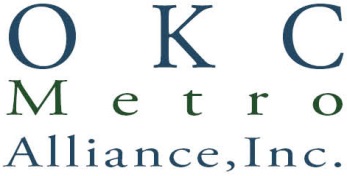 AGENDASPECIAL BOARD MEETING OF JANUARY 25, 20171940 Linwood Blvd., Oklahoma City, OK  731064 pm Roll Call and Call to Order:  Susan Martin, Corporate Business Manager  Review and Approve Lease Agreement with City of Oklahoma City:  Gary Wood, PresidentReview and Approve Signature Authority for Executive Director: Gary Wood, PresidentReview and Approve Annual Audit:  Gary Wood, President Old BusinessNew BusinessAdjournment